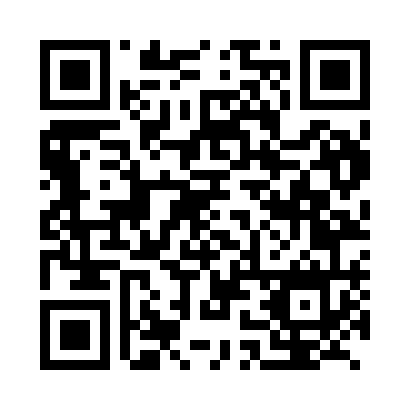 Prayer times for Concon, ChileWed 1 May 2024 - Fri 31 May 2024High Latitude Method: NonePrayer Calculation Method: Muslim World LeagueAsar Calculation Method: ShafiPrayer times provided by https://www.salahtimes.comDateDayFajrSunriseDhuhrAsrMaghribIsha1Wed5:567:2012:433:446:067:252Thu5:567:2012:433:436:057:243Fri5:577:2112:433:426:047:244Sat5:587:2212:433:426:037:235Sun5:587:2312:433:416:027:226Mon5:597:2312:433:406:027:217Tue5:597:2412:433:406:017:218Wed6:007:2512:433:396:007:209Thu6:017:2612:423:385:597:1910Fri6:017:2612:423:385:587:1811Sat6:027:2712:423:375:587:1812Sun6:027:2812:423:365:577:1713Mon6:037:2812:423:365:567:1714Tue6:047:2912:423:355:557:1615Wed6:047:3012:423:355:557:1616Thu6:057:3012:423:345:547:1517Fri6:057:3112:433:345:547:1518Sat6:067:3212:433:335:537:1419Sun6:067:3312:433:335:527:1420Mon6:077:3312:433:325:527:1321Tue6:087:3412:433:325:517:1322Wed6:087:3512:433:325:517:1223Thu6:097:3512:433:315:507:1224Fri6:097:3612:433:315:507:1225Sat6:107:3612:433:305:497:1126Sun6:107:3712:433:305:497:1127Mon6:117:3812:433:305:497:1128Tue6:117:3812:433:305:487:1129Wed6:127:3912:443:295:487:1030Thu6:127:4012:443:295:487:1031Fri6:137:4012:443:295:477:10